	Genève, le 11 novembre 2011Madame, Monsieur,Dans le cadre de l'objectif stratégique de l'UIT-T visant à réduire l'écart en matière de normalisation, j'ai l'honneur de vous informer que le TSB fournira, à la demande des Etats Membres, un service d'interprétation dans les langues officielles lors des séances plénières d'ouverture et de clôture des réunions de la Commission d'études. Ce service devrait permettre à tous les délégués de participer plus activement aux réunions.Veuillez agréer, Madame, Monsieur, l'assurance de ma considération distinguée.Malcolm Johnson
Directeur du Bureau de la
normalisation des télécommunicationsBureau de la normalisation
des télécommunications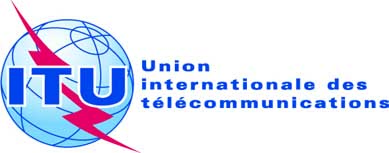 Réf.:Addendum 1 à laLettre collective TSB 7/17Tél.:+41 22 730 5866Fax:
E-mail:+41 22 730 5853
tsbsg17@itu.int	Aux administrations des Etats Membres de l'Union, aux Membres du Secteur UIT-T, aux Associés de l'UIT-T et aux établissements universitaires de l'UIT-T participant aux travaux de la Commission d'études 17Objet:Réunion de la Commission d'études 17
Genève, 20 février-2 mars 2012